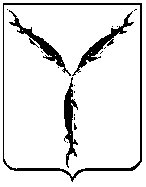 САРАТОВСКАЯ   ГОРОДСКАЯ   ДУМА РЕШЕНИЕ28.03.2019 № 48-360г. СаратовО награждении Почетной грамотой Саратовской городской ДумыНа основании решения Саратовской городской Думы от 26.02.2004   № 42-407 «О Почетной грамоте Саратовской городской Думы»Саратовская городская Дума РЕШИЛА: Наградить Почетной грамотой Саратовской городской Думы за добросовестный труд, высокий профессионализм и в связи с празднованием Международного женского Дня 8 Марта следующих лиц:Романенко Светлану Ивановну, заведующего муниципальным дошкольным общеобразовательным учреждением «Детский сад № 110» Заводского района   г. Саратова;Масюкову Елену Витальевну, заведующего муниципальным дошкольным образовательным учреждением «Детский сад комбинированного вида № 115» Заводского района г. Саратова;Иванову Ольгу Владимировну, директора муниципального общеобразовательного учреждения «Гимназия № 34» Заводского района г. Саратова.2.   Наградить Почетной грамотой Саратовской городской Думы за высокий профессионализм и многолетний добросовестный труд Елина Дмитрия Александровича, первого заместителя Саратовской дирекции связи Центральной станции связи – филиала ОАО «РЖД».3.  Наградить Почетной грамотой за многолетний добросовестный труд и высокий профессионализм Писклакову Татьяну Анатольевну, паспортиста ООО «ЭЛОС».4. Наградить Почетной грамотой Саратовской городской Думы в преддверии 208-ой годовщины со дня образования войск национальной гвардии Российской Федерации, а также в связи с достижением высоких результатов в оперативно-служебной деятельности следующих лиц:4.1. Уступкина Алексея Константиновича, подполковника полиции, начальника отдела ЛРР (по городу Саратову) Управления Росгвардии по Саратовской области;   4.2. Семизова Сергея Александровича, капитана полиции, старшего инспектора отдела лицензионно-разрешительной работы (по городу Саратову) Управления Росгвардии по Саратовской области;4.3. Баженова Ил                                                                                                                                                                                                                                                                                                                                                                                                                                                                                                                                                                                                                                                                                  ью Сергеевича, капитана полиции, старшего инспектора отдела лицензионно-разрешительной работы (по городу Саратову) Управления Росгвардии по Саратовской области;4.4. Гудкова Дмитрия Сергеевича, лейтенанта полиции, инспектора отдела лицензионно-разрешительной работы (по городу Саратову) Управления Росгвардии по Саратовской области. 5.    Настоящее решение вступает в силу со дня его принятия.ПредседательСаратовской городской Думы                                                                   В.В. Малетин 